6B Unit3 A healthy diet项目化进阶学习六（下）Unit 3 A healthy diet单元整体进阶学习说明 本单元目标框架如下：一、单元板块内容分析    本单元共有7个板块，看似独立，但均从不同角度指向单元主题意义“健康饮食”。所以基于育人目标和单课时的育人侧重点，联结、优化教学资源，开展主题意义引领下的教学资源统整。对板块的内容进行了相应的重组、取舍、再构、扩展，并适时融入相关育人主题的拓展材料。鉴于较多学生挑食、偏食、缺乏食品安全意识的现状，精选Five-color Food、Food Safety等课外阅读材料作为补充资源，帮助学生更好地建立健康的饮食观念，形成健康的饮食习惯。    第一课时，通过Story Time语篇学习达成“初步了解健康饮食的知识，初步建立健康饮食的意识”的育人目标；第二课时旨在建立均衡饮食的观念，除了摄入食物的比例要恰当之外，还要注意每天摄入食物的种类要多样。为此，在Grammar Time、Fun Time和Sound Time的教学之外，补充了一篇科普小品文Five-color Food。Five-color Food一文介绍了white food、green food、black food、red food、yellow food以及各类食物的营养要素，让学生了解健康食谱中食物“种类齐全”的重要性；第三课时致力于让学生了解合理规划一日三餐的重要作用，能辨别Healthy food和Junk food，并养成不浪费食物的好习惯。教师将中西方早餐（Culture time）和Sam’s dinner（Cartoon Time）作为本课时的子话题，不同的教学板块进行重新排序和整合；第四课时侧重强化学生的食品安全意识。教学中带领学生阅读绘本Food Safety，让学生学会辨别食品是否安全，掌握细菌的知识，以及如何摆脱细菌的方法。此外，在此课时还完成了综合复习、落实本单元核心素养的重要任务。二、 秉持英语活动观的教学活动设计  教学设计与实施要以主题为引领，以语篇为依托，通过学习理解、应用实践和迁移创新等活动，引导学生整合性地学习语言知识和文化知识，进而运用所学知识、技能和策略，围绕主题表达个人观点和态度，解决真实问题，达到在教学中培养学生核心素养的目的（教育部，2022）。在创设教学活动主题情境时，既将“健康饮食”作为育人目标，也将其作为主情境开展教学活动。本单元各课时的话题和语境分别确定为：Mike’s and Yang’s diets、Our diets、Three meals a day、Develop a good eating habit。每一课时均秉持英语学习活动观的理念，设计由浅入深、螺旋递进、形式多样的教学活动，使学生获得丰富、正向的情感体验，成为积极主动的主题意义探究者和建构者三、 推动 “教-学-评”一体的项目创建                      教师要注重各教学要素相互关系的分析，设计并实施目标、活动、评价相统一的教学（教育部，2022）。所以在进行本单元整体设计时，秉承“以学定教、以教定评”的思路，将“教-学-评”一体的项目建设——《儿童膳食指南》贯穿教学活动的各个环节。课堂中，学生作为主体参与完成《儿童膳食指南》，将预习、课堂、作业等学习活动成果直接体现在手册中，项目成功创建的过程即单元学习的过程。《儿童膳食指南》既为学生学习提供了必要的支架和载体，发挥了及时反馈的功能，又有利于教师收集课堂中实时发生的数据，检查学生在教学的各个阶段是否达成了预设的教学目标，达到以评促教的目的。附项目化进阶学习案例通讯：聚焦项目化 共学共成长英语教学中设置项目化学习，旨在引导学生开展综合性、实践性活动，在使用英语做事的过程中学习英语，实现语言学习、学科知识学习及综合实践能力发展的融合。虞薇老师执教的六年级英语Unit3《A healthy diet》设计精巧，教学流程自然流畅。她以视频英文歌曲《Healthy food》导入，并和同学们讨论What is your favorite food？进入本课主题《A healthy diet》，成功激发了学生浓厚的学习兴趣，为文本学习做了好的铺垫。教学中虞老师注重创设情境，运用任务型教学法让学生大胆对话，使学生沉浸在浓厚的英语氛围之中，发展了学生运用英语进行交际的能力。并让学生在情境中学，在活动中练的方法，引导学生积极参与、大胆表达，在轻松自信的学习过程中获得成功的体验。最后，虞老师通过学习单Think and write: What’s in a healthy diet？引导学生从小就要培养良好的饮食习惯。课例展示过后，课题组老师们对本节课发表了自己的看法，本课的优点存在于以下三点：一、整合教材，确定单元主题意义。目标设置，突出了单元的核心知识以及难点，但是并不局限于知识的了解和回忆，而是能够灵活，综合运用。二、围绕主题，创设整体语言情境。该节复习课的设计以“健康饮食”为主线，融合了多种技能的训练，创设任务让学生在情境中利用a lot of,a few,a little等词，发展学生核心素养，落实学科育人目标。三、活动多样，学生在活动中掌握一定的英语基础知识和英语听、说、读、写技能，形成一定的综合语言运用能力。思然后知不足，研然后明方向。每一次教研活动都是思想的碰撞、理念的交流、智慧的萌生。相信随着我们项目化课题组教研活动的扎实开展，每位英语老师都能转变理念、深入研究、超越自我。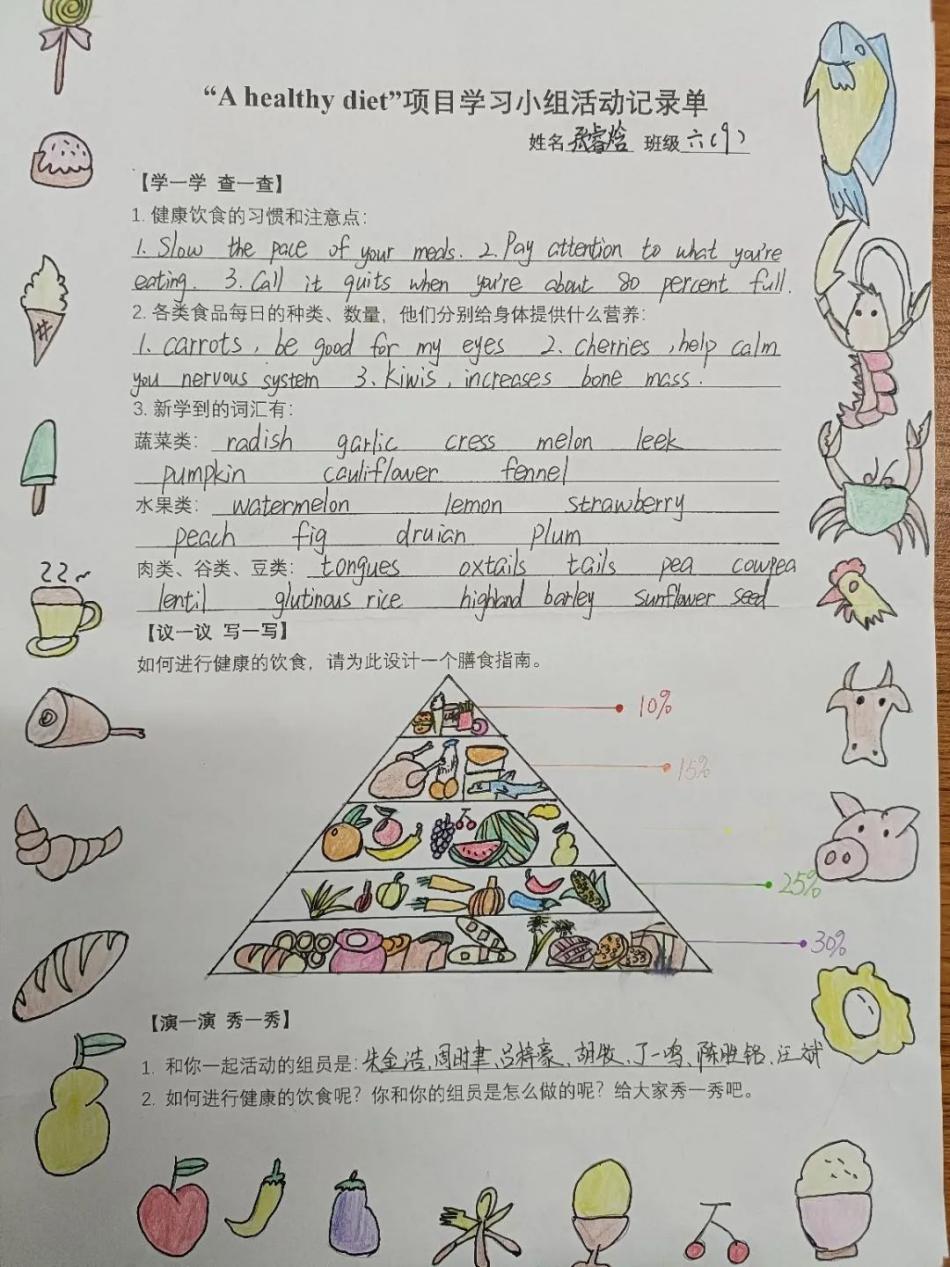 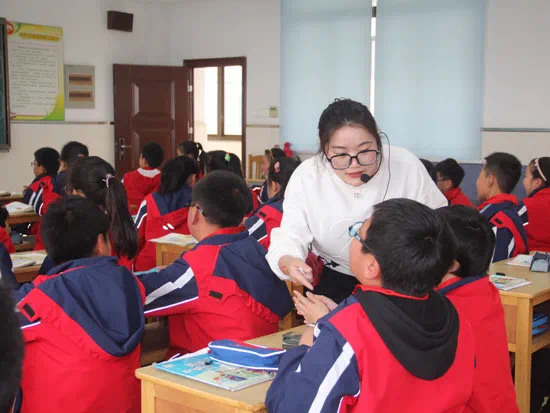 项目流程支架学习内容的支架语言能力发展的支架启动项目：入项活动+驱动问题介绍整个项目进阶任务，提出驱动性问题。学生组建团队，填写项目团队合作计划，以此来组织和安排他们在此项目期间的工作。把截止日期和待办事项公布在教室里的项目墙上。使用问题生成法来帮助学生针对驱动性问题进行有效提问，形成思考路径和问题链，并给学生提出的问题分类。把问题归入学生容易识别的大类（例如，内容类问题、过程类问题、展示类问题）通过课堂观察和学生成果评估对学生在语言能力目标上的进展做形成性评估。使用KWL表格帮助学生捕捉关于饮食结构的已知内容，明确想要了解的其它问题，在小组内分享，形成小组学习共同的问题清单。头脑风暴，思考一份健康的饮食需包含哪些方面?形成初步的成果要点和评价量规第一稿。在入项活动时，回顾旧知（食物类词汇&句型等）来帮助学生熟悉背景，了解健康饮食的知识，初步具备健康饮食的情感态度。在入项活动时，通过头脑风暴明确教授与本课主题相关的词汇和句型。制作并维护包含和项目有关的重专业词句的词汇墙。提供更多听说练习的机会，让学生先两人一组或在小组内讨论入项活动和须知问题，然后再参与全班讨论。提供金字塔膳食图谱，引导学生观察思考什么是健康的饮食结构，给学生充分的表现机会。通过内容填空进一步了解6B Unit3 A healthy diet 中Story Time故事概要，理清思路。提供语言支架 ，用‘I like... I have a lot of/some/a little...?等语言支架’来帮助学生给与和接受反馈。构建知识、理解和技能以回应驱动问题以学生能理解的语言（1.I can say/understand/talk about...）公布知识、技能和语言学习的每日目标，经常重温这些目标，当目标因特定的学生而产生差异时要做标注。在项目期间有策略地使用多种多样的分组计划（异质分组、语言水平分组、两人配对、自由选择）。通过课堂观察和小组互评，对学生在语言能力目标上的进阶达成做形成性评价。1.在项目小组间设置调查任务，互相询问各自的饮食习惯，收集并表达信息。整理并对比收集到的信息，总结谁的饮食比较合理健康。2.依托6B U3Culture&Cartoon Time和音频、视频材料、网络等，帮助学生合理规划一日三餐。3.依托课外阅读材料，让学生了解健康食谱的重要性，强化食品安全意识。1.提供背景阅读材料，引导学生与同伴进行问答收集信息，通过小组调查和汇报交流各类食物的营养要素，讨论什么是健康食谱。2.通过学习老师提供的学习资料，提高学生获取快速获取信息的能力，从文本提炼规范的语言，梳理提炼如何表达饮食的结构。通过老师提供的多种听说的机会，加强自己对内容的理解。3.借助《儿童膳食指南》，思考并撰写自己的健康饮食计划书。制作成果并进行批判性反馈，回应驱动问题1.师生共同创建一份成果展示评价量规，帮助学生理解。2.示范并练习用于提供同伴反馈与修改、教师反馈与修改的结构化规程。3.和学生共同为最终稿结果和成功素养的评估创建评级量规。教师和学生应该在评估和反思时使用这份评价量规，这份评价量规还应在形成性和总结性评估中使用。1.How to develop a good and healthy eating diet？使用问题生成法来引导学生生成新问题，以此来加深他们对内容的理解。1.提供句子框架和阅读材料来帮助学生通过不同方式分享“健康饮食计划书”。2.为不同等次的学生提供不同难度的范文或文本框架，以此教授文本和语言规范。展示成果并回应驱动问题1.师生共同创建一份演讲评价量规，帮助学生理解什么是好的表达能力。借助评价量规对学生的演讲做批判性反馈。2.提供过多次机会让学生进行演讲展示练习并收集反馈意见。3.在学生进行展示练习的时候录像。让学生会看视频并将自己的表现和展示评价量规做比较，反思可以提高的点。提供视频、指导练习来提升学生特定的表达能力（调动清晰、眼神交流、避免常见语言错误......）提供信息组织图，帮助学生在观看他人展示的时候整理自己学到的东西让学生使用结构化的规程来反思哪些知识和技能得到了发展。和学生一起确立对展示对象和整体情况来说最恰当的语调、正式程度和语言风格。提供范例来帮助学生理解恰当的“语言风格”。提供演讲各个方面的语言模板（例如：给出指示、描述过程、比较和对照想法）提供问题框架来协助观众有效提问。